Olvasólecke időigénye: 3 perc, készítette: Kürtösi ZsófiaAz emberi erőforrás menedzsment végzőiAz előző fejezetben az EEM területeinek egyfajta „elszigetelt” bemutatására tettünk kísérletet szándékosan úgy, mintha a feladatok megvalósítása az EEM-mel speciálisan foglalkozó szakemberek dolga lenne, ez azonban nincs így. Az emberi erőforrások menedzselésével egy szervezetben a humán szakterület éppúgy foglalkozik, mint valamennyi vonalbeli vezető. Külön kérdésként vetődhet ezért fel, hogyan láthatjuk a személyzetisek munkáját egy szervezetben, mi a személyzeti apparátus szerepe az EEM-ben? A HR osztály és a vonalbeli vezetők szerepeAzt, hogy milyen ember szükséges az új pozícióra, az adott terület vezetője (a vonalbeli vezető) határozza majd meg, de az, hogy hol keressék, hogyan vonzzák be (toborzás), már a HR osztály munkatársainak feladata. Az is elképzelhető, hogy a HR osztály részt vesz ugyan a kiválasztási rendszer kidolgozásában (hány lépcsős legyen, milyen feladatokon kell a jelöltnek túlesnie), de pl. a jelöltek interjúztatását már az adott terület vezetőire bízza, így egy marketing területre érkező leendő munkavállaló csak a marketing csoport különböző vezetőivel találkozik majd a kiválasztás során. A HR osztály esetleg abban vállal szerepet, hogy képzéseket biztosít a vonalbeli vezetőknek, hogyan kell/érdemes lefolytatniuk az állásinterjúkat, mire figyeljenek a jelöltek értékelésénél. Ugyanígy a teljesítményértékelési rendszer kialakítása szervezeti szinten a HR osztály felelőssége, de a működtetés, azaz a munkatársak felé történő napi, féléves, vagy éves visszajelzés a vonalbeli vezetőké.A szervezetek és az emberek jellemzőinek különbözőségei miatt feltételezhető, hogy nincsen egyetlen univerzálisan alkalmazható jó megoldás, az EEM szerepét minden szervezetnek magának kell definiálnia. Egy alapvető dolog ugyanakkor kevéssé vitatható: napjainkban nincs olyan szervezet, amely az emberi erőforrás menedzsment tevékenységét mellőzhetné. Az egyensúly megtalálása e menedzsment területen a vonalbeli vezetők, a humán erőforrás gazdálkodási szakértők, vagy az esetlegesen igénybevett tanácsadók között persze komoly feladatot jelent, ám ez az ellátandó szakfeladatok tükrében ítélhető meg.A HR-esek és a külső szakértőkAz emberi erőforrás menedzsment egyes területeinek a kialakításához, működtetéséhez tehát a HR-esek, a vonalbeli vezetők és a „külsősök” (tanácsadók, HR outsourcinggal foglalkozó szervezetek) együttes összehangolt munkája szükséges. A külső szakértők, erőforrások igénybevétele a legkülönbözőbb szinteken valósulhat meg. Elképzelhető, hogy csak adminisztratív feladatokat szervezünk ki (pl. a cafeteria rendszert, azaz a választható béren kívüli juttatásokat), vagy a toborzás egy részét bízzuk rájuk (pl. vezetői posztokhoz fejvadászokat, fizikai munkavállalók biztosítására munkaerő-kölcsönzőket veszünk igénybe), de akár nagyobb horderejű döntésekbe is bevonhatjuk a tanácsadókat, pl. egy-egy nagy HRM rendszer kidolgozásába és felépítésébe (így a teljesítményértékelési rendszer vagy az ösztönzési rendszer kialakításába). A HR osztály létszáma nemcsak a munkavállalók létszámától függ, hanem attól is, hogy mennyire vonja be a szervezet a vonalbeli vezetőket a munkába, mennyire vannak automatizálva a HR feladatok, és mennyire támaszkodik a szervezet külső tanácsadókra. Nem véletlen, hogy néha meglehetősen nagy létszámú szervezeteknek meglepően kicsi a HR osztálya. Nehéz pontosan meghatározni, mi az a szervezeti méret, ahonnan már érdemes egy erre a területre specializált munkavállalót, vagy akár külön szervezeti egységet létrehozni, az egyes HRM funkciók megoldása szervezeti döntéstől függően nagyon változatos lehet. Kisebb szervezetekben a HR döntések jó része az első számú vezető kezében összpontosul, míg az adminisztratív feladatok nagy részét kiszervezik (pl. a könyvelőcéghez), de egy ponton túl, ha túl sok a munkavállalói panasz, nagy a fluktuáció, nehézkesek a szabadságolások, stb., érdemes elgondolkodni egy ezért a területért felelős munkatárs felvételén.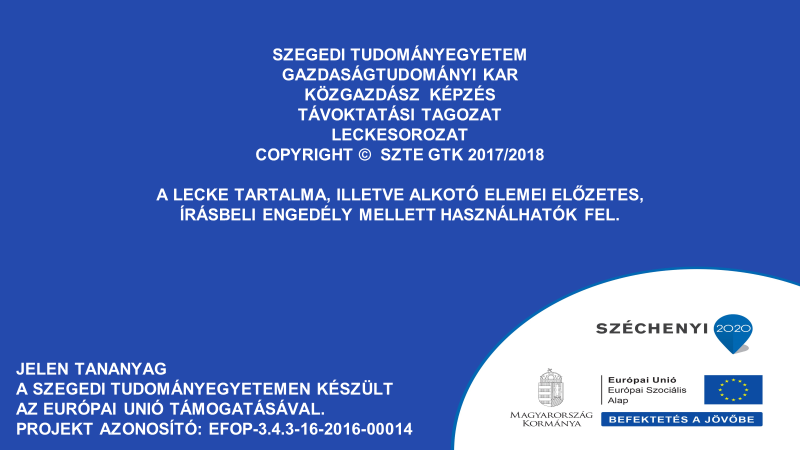 